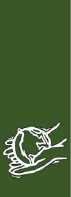 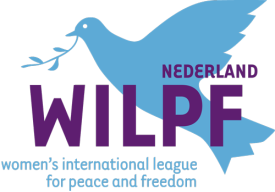 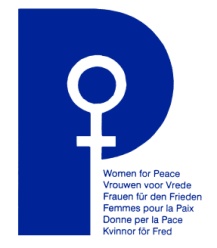 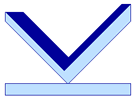 Aan de leden van de kamercommissies Buitenlandse Zaken en Buitenlandse Handel en OntwikkelingssamenwerkingBetreft: aanbevelingen voor de discussie over het buitenlands beleid.
							                       Utrecht, 23 november 2013.Geachte dames en heren kamerleden,Tijdens een bijeenkomst van vertegenwoordigers van NGO's over Economie en Gewapende conflicten op 14 november j.l. in Nieuwspoort, zijn enkele behartenswaardige uitspraken gedaan. WILPF Nederland, het Platform Duurzame en Solidaire Economie, Kerk & Vrede en Vrouwen voor Vrede geven u aanbevelingen mee over: 
- Preventie van geweld en escalatie van conflicten       
- Nucleaire ontwapening
- Drones 
- Militaire uitgaven.
Preventie van geweld en escalatie van conflictenZoals Minister Timmermans zelf al schrijft in zijn kamerbrief over Veiligheidsstrategie:  
"Voorkomen is niet alleen beter dan genezen, het is ook goedkoper. Naast de aanpak van onveiligheid en fragiliteit stelt Nederland dan ook pre-conflictmanagement centraal."
Maar nog altijd gaat verreweg het meeste geld naar de 'laatste fase' in een conflict, de militaire inzet. Er is een wanverhouding tussen geld dat besteed wordt aan militair optreden en aan preventie. Als er meer wordt ingezet op de preventieve en diplomatieke fase, dan is er ook minder geld nodig voor de militaire inzet. a. Het gaat niet om bezuinigen op defensie, maar om een andere invulling van het begrip 'veiligheid': steunen van burger vredesinitiatieven die bijdragen aan de-escalatie van conflicten en dus aan grotere veiligheid. Er is zo langzamerhand wereldwijd een grote expertise opgebouwd op dat gebied. Ook Nederland zou - als een vorm van 'preventie' - meer moeten doen aan de uitbreiding en perfectionering van dit soort initiatieven. Deze vorm van preventie maakt een maatschappij ook veiliger. Veiligheid wordt lang niet altijd door militaire actie tot stand gebracht. Bijvoorbeeld het beveiligen van vrouwen in conflictgebieden tegen verkrachting door gewapende groeperingen en de beveiliging van scholen en gezondheidscentra worden veeleer tot stand gebracht door bewustmaking, systematische actie en communicatie van burgers. Nederland zou zich steeds meer moeten inzetten op: diplomatie, op economische stimulering in conflictgebieden, waaronder armoedebestrijding en op burgervredeswerk als vredeseducatie en training voor geweldloze actie op verschillende niveaus. b. Bij armoedebestrijding hoort ook beleidscoherentie tussen buitenlandse handel en ontwikkelingssamenwerking, omdat veel van wat ontwikkelingssamenwerking wil bereiken te niet kan worden gedaan door handel die niet zorgt voor de belangen van beide partners. Hetzelfde geldt voor belastingontwijking door multinationals. Als multinationals geen belasting afdragen in landen waar zij gebruik maken van infrastructuur, land en arbeid dan werken zij de ontwikkeling van dat land tegen. Daarom moet nog beter gekeken worden naar de rol die brievenbusfirma’s in Nederland daarbij spelen en moet de route van belastingontwijking via Nederland afgesloten worden. In de Europese Unie, de OESO en de VN moet Nederland maatregelen, die de ontwikkelingslanden beschermen tegen louter op eigen winst georiënteerde bedrijven, helpen ontwikkelen en steunen.c. Burgervredeswerk past in het beleid van Responsibility to Protect (RtoP). In paragraaf 4.2  van de Begroting van Buitenlandse handel en Ontwikkelingssamenwerking gaat het om activiteiten die moeten bijdragen aan oplossingen op het gebied van RtoP  (te  weten het voorkomen van genocide, oorlogsmisdaden, misdaden tegen de menselijkheid en etnische zuiveringen). Er worden echter geen concrete  activiteiten beschreven zoals in het framework van RtoP waar o.a. gesproken wordt over vrouwen als actoren in het vredesproces. (Zie het artikel van the International Coalition for the Responsiblity to Protect: The role of women in the RtoP framework  www.responsibilitytoprotect.org  Wij missen de ambitie die correspondeert met de VN resolutie 2122, waarin gesteld wordt dat vrouwen meer betrokken zouden moeten worden bij de oplossing van een (dreigend) conflict, door ze een plaats te geven aan de onderhandelingstafel.Op  pag. 47 onder ‘Budget’ van voornoemde begroting, lezen we dat er gekort wordt op wederopbouw. Wij vinden dat er in elk geval niet op peacebuilding en educatieve programma’s gekort moet worden. Peacebuilding en educatieve programma’s  zijn bij uitstek  middelen voor preventie, een van de instrumenten van RtoP en van de 3D (Defence, Diplomacy en Development)-benadering.
Nucleaire ontwapeningHet lijkt er op dat Nederland het streven naar nucleaire ontwapening, bij monde van minister Timmermans in zijn beleidsbrief van 24 okt. 2013, slechts belijdt met woorden.In New York  riepen dit jaar 125 staten op tot nucleaire ontwapening, in het kader van de humanitaire gevolgen van kernwapens. Een meerderheid van de EU-lidstaten, aangesloten bij de NAVO, is vóór kernontwapening. Volgens minister Timmermans is dit niet conform het NAVO-beleid. Nederland lijkt zich niet verantwoordelijk te voelen voor de aanwezigheid van Amerikaanse kernwapens op Nederlands grondgebied. Sterker nog, het onnozele antwoord op de vraag naar de aanwezigheid van deze kernwapens geldt nog steeds, n.l. de aanwezigheid ervan bevestigen noch ontkennen.De minister wijst op het Non Proliferation and Disarmament Initiative (NPDI), maar de uitwerking hiervan, zoals bijvoorbeeld een stappenplan, blijft uit. De minister had op z’n minst openheid kunnen geven over de kernwapens op Nederlands grondgebied en aan minister Kerry  (VS) kunnen zeggen dat de komst van nieuwe of gemoderniseerde kernwapens niet acceptabel is voor Nederland.De uitspraak dat de JSF geen kernwapentaak krijgt is hoopgevend, maar tegen de achtergrond van het huidige beleid niet erg stevig. Graag wijzen wij u op de aanbevelingen van  IKV Pax Christi www.ikvpaxchristi.nl en op de website van WILPF: www.reachingcriticalwill.org waar ook  het indrukwekkende rapport: Unspeakable suffering, te vinden is.Drones Wij veroordelen het gebruik van deze autonome, onbemande vliegtuigen, door computers bestuurd en tevens uitgerust om als oorlogstechnologie te gebruiken. Het gebruik hiervan is in strijd met het Internationale Humanitaire Recht (IHL) en de grondbeginselen van de Universele Verklaring van de Rechten van de Mens.  Er is geen juridische mogelijkheid voor slachtoffers om de daders aan te klagen voor het  gebruik van deze onbemande vliegtuigen met dodelijke aanvallen op de bevolking. Hele gemeenschappen worden er door geterroriseerd, in Pakistan bijvoorbeeld. Wij verzoeken de Nederlandse regering om haar ethische en juridische standpunten kenbaar te maken en bij te dragen aan een internationale regelgeving die in overeenstemming is met het Internationaal Humanitair Recht, met de Universele Verklaring van de Rechten van de Mens en met de uitgangspunten van de VN-Veiligheidsraad.    
Militaire uitgavenEuropese militaire uitgaven zijn van grote invloed op de schuldencrisis. Jarenlang zijn militaire uitgaven fors gestegen en in tegenstelling tot veel sociale uitgaven nauwelijks gedaald. In 2010 bedroegen de militaire uitgaven in de Europese Unie 194 miljard euro, evenveel als de  gezamenlijke jaarlijkse begrotingstekorten van Griekenland, Italië en Portugal. Grote wapenaankopen in crisislanden spelen een rol bij de schuldencrisis. Tegelijkertijd zijn de landen die nu betrokken zijn bij de kredietverlening, ook de landen die de belangrijkste wapenleveranciers waren. 
(Bron: Guns, debt and corruption. Military spending and the EU crisis.)De wereldwijde militaire uitgaven bedroegen in 2011 nog een recordniveau van 1300 miljard, ondanks de economische crisis. Ook nu geven sommige EU- landen meer uit dan tien jaar geleden. Onderzoek wijst uit dat investeringen in onderwijs en openbaar vervoer twee keer zoveel banen opleveren als defensie-uitgaven. Een verschuiving van militaire uitgaven naar sociale investeringen zou een bijdrage aan de werkgelegenheid betekenen. Het schrappen van schulden van landen, die ontstaan zijn door corrupte wapenverkopen, zou ook helpen de inkomensverschillen tussen landen wereldwijd te verkleinen.Wij vragen de Nederlandse regering en de EU-lidstaten te erkennen dat hoge militaire uitgaven een belangrijke oorzaak van de huidige crisis zijn. In deze tijd is het niet te rechtvaardigen dat er gesneden wordt in sociaal beleid, terwijl grote bedragen worden besteed aan de aanschaf van wapens of  JSF- toestellen (in het kader van de NAVO) terwijl dat geld besteed zou moeten worden aan werkgelegenheid en armoedebestrijding. 
Voor meer achtergrondinformatie, zie: www.tni.org  of  www.stopwapenhandel.org 
Wij wensen u veel wijsheid toe, bij de bespreking van het buitenlands beleid van de regering. 
Met vriendelijke groet,namens Vrouwen voor Vrede, Women’s International League for Peace and Freedom Nederland, Kerk & Vrede en het Platform Duurzame en Solidaire Economie, Janne Poort - van Eeden
Han Deggeller. 